FeladatlapKapitány Máté: Sárkánylélek című meséjéhezSzerző: ……………………………………………….Forma: ……………………………………………….Fajta: …………………………………………………Hogy hívták a fiút?:…………………………………………………………..Milyen volt a kisfiú?: …………………………………………………………Mit kérdezett a sárkánytól?................................................................................Miért van szükséged aranyra?............................................................................Mi volt a végső válasza a sárkánynak?..............................................................Kihez hasonlítanak a sárkányok?.......................................................................Mi a mese mondanivalója?................................................................................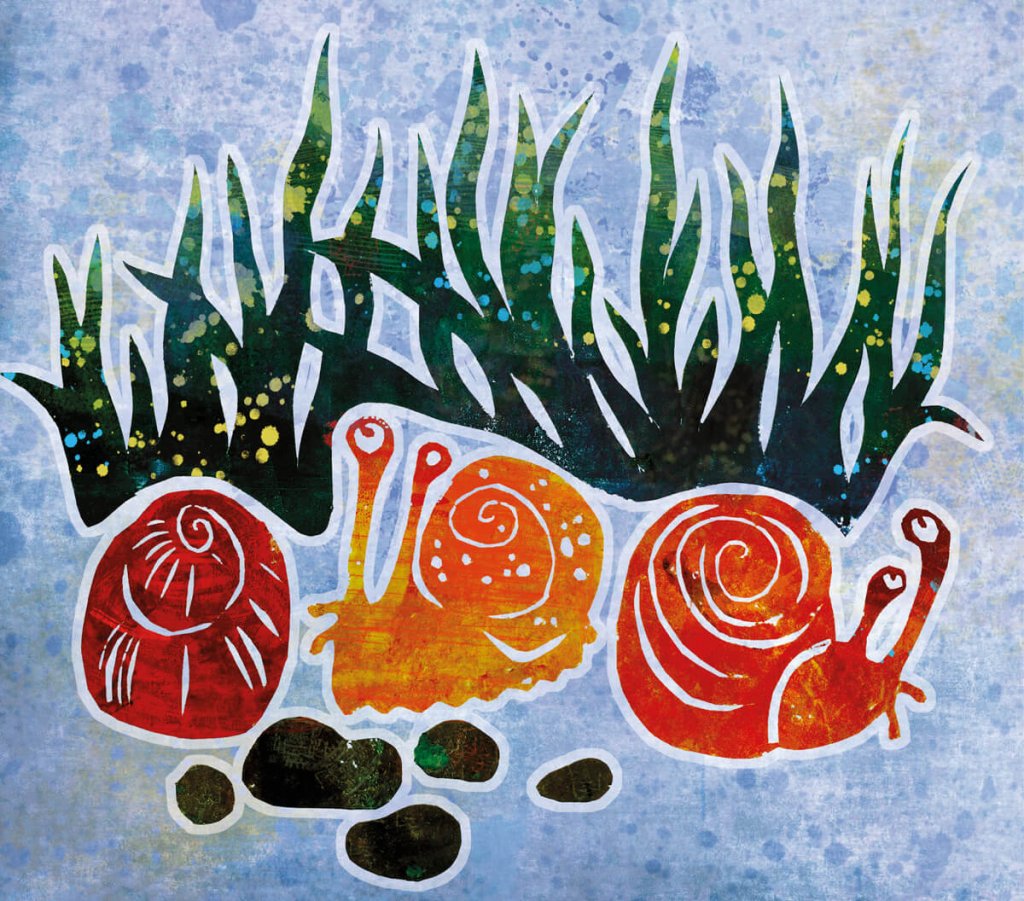 Feladatlap - megoldásKapitány Máté: Sárkánylélek című meséjéhezSzerző: Kapitány MátéForma: prózaiFajta: tündérmeseHogy hívták a fiút?: ÁronMilyen volt a kisfiú?: kíváncsiMit kérdezett a sárkánytól? : Miért van szükséged aranyra?Mi volt a végső válasza a sárkánynak?: Minél több aranya van, annál jobbanfél, hogy elveszik tőle.Kihez hasonlítanak a sárkányok?: Az emberekhez.Mi a mese mondanivalója?:
Sok kérdésünk van az életben, s nem kapjuk meg rá mindig a választ.
Nem az anyagi vagyon, javak a legfontosabb, hanem a barátaink, szeretteink.